                                                                                                                         Приложение № 1к технологической схеме         В ТО МЗСиСБ  Ульяновской областипо ___________________ районуЗаявление № ___________________ от _________________ 20___г.о назначении и выплате отдельным категориям граждан ежемесячной денежной компенсации расходов на оплату жилого помещения и (или) коммунальных услугФамилия, имя, отчество (последнее – при наличии) ________________________________Адрес места жительства (пребывания)_____________________________________________________________________________________________________________ телефон ________________________________Состав семьи ______________________________________________________________    При  подаче заявления мною представлены документы, подтверждающие право на   получение   мер  социальной  поддержки  по  оплате  жилого  помещения, коммунальных услуг и приобретению топлива:    Прошу  выплачивать  мне  ежемесячную денежную компенсацию на оплату ЖКУ через (нужное подчеркнуть) почту, банк (банковские реквизиты ____________).    Прошу  ежемесячно  (нужное  подчеркнуть) предоставлять/не предоставлять мне  уведомление  о  начислении  ежемесячной денежной компенсации на оплату ЖКУ.  Уведомление  о  начислении ежемесячной денежной компенсации на оплату ЖКУ  предоставлять  через  (нужное подчеркнуть) почтовый ящик (без вложения уведомления в конверт) или на адрес электронной почты ____________________.    Проинформирован(а)    об    обстоятельствах,    влекущих    прекращение предоставления мне ежемесячной денежной компенсации на оплату ЖКУ. Обязуюсь сообщать о них в месячный срок.Об ответственности за достоверность представленных сведений предупреждён (предупреждена).Даю согласие МЗСиСБ, ТО МЗСиСБ, предоставляющим государственную услугу (далее - оператор), в целях и объёме, необходимых для предоставления государственной услуги на обработку и использование моих персональных данных, содержащихся в настоящем заявлении, а также иных данных, которые в соответствии с законодательством подлежат включению в регистр лиц, имеющих право на ежемесячную денежную компенсацию на оплату ЖКУ.В целях реализации моих прав на предоставление ежемесячной денежной компенсации на оплату ЖКУ оператор вправе осуществлять сбор, систематизацию, накопление, хранение, уточнение (обновление, изменение), использование моих персональных данных в течение срока, необходимого для ведения регистра лиц, имеющих право на ежемесячную денежную компенсацию на оплату ЖКУ.Отзыв настоящего согласия в случаях, предусмотренных Федеральным законом от 27.07.2006 № 152-ФЗ «О персональных данных», осуществляется на основании заявления, поданного оператору.«____»               20____ г.   _________________________________                                      						  подпись гражданина_ _ _ _ _ _ _ _ _ _ _ _ _ _ _ _ _ _ _ _ _ _ _ _ _ _ _ _ _ _ _ _ _ _ _ _ _ _ _ _ _ _ _ _ _ _ _ _ _ _ _ _(линия отреза)Расписка-уведомление о приёме документовЗаявление и документы, принятые от заявителя: ___________________________________                                                                                                                                                                   (ФИО заявителя)    1) заявление __________________________________________________________    2) ___________________________________________________________________           3) _____________________________________________________________________           4) _____________________________________________________________________    5) иные _______________________________________________________________Документы в количестве ________ шт. принял, проверил ______________________________________________________________                                                                                                                                   (ФИО специалиста) 
рег. № заявления ___________ Дата приёма документов ________ Подпись ____________                                                                                                                              Приложение № 1.1к технологической схемеОБРАЗЕЦ ЗАПОЛНЕНИЯ         В ТО МЗСиСБ  Ульяновской областипо Ульяновскому районуЗаявление № ___________________ от _________________ 20___г.о назначении и выплате отдельным категориям граждан ежемесячной денежной компенсации расходов на оплату жилого помещения и (или) коммунальных услугФамилия, имя, отчество (последнее – при наличии) Сергеева Лариса ВасильевнаАдрес места жительства (пребывания): Ульяновская область, Ульяновский район, 
р.п. Ишеевка, ул. Островского д. 5, кв.3, телефон 909 12 12 456Состав семьи: 1 человек    При  подаче заявления мною представлены документы, подтверждающие право на   получение   мер  социальной  поддержки  по  оплате  жилого  помещения, коммунальных услуг и приобретению топлива:    Прошу  выплачивать  мне  ежемесячную денежную компенсацию на оплату ЖКУ через (нужное подчеркнуть) почту, банк (банковские реквизиты ____________).    Прошу  ежемесячно  (нужное  подчеркнуть) предоставлять/не предоставлять мне  уведомление  о  начислении  ежемесячной денежной компенсации на оплату ЖКУ.  Уведомление  о  начислении ежемесячной денежной компенсации на оплату ЖКУ  предоставлять  через  (нужное подчеркнуть) почтовый ящик (без вложения уведомления в конверт) или на адрес электронной почты ____________________.    Проинформирован(а)    об    обстоятельствах,    влекущих    прекращение предоставления мне ежемесячной денежной компенсации на оплату ЖКУ. Обязуюсь сообщать о них в месячный срок.Об ответственности за достоверность представленных сведений предупреждён (предупреждена).Даю согласие МЗСиСБ, ТО МЗСиСБ, предоставляющим государственную услугу (далее - оператор), в целях и объёме, необходимых для предоставления государственной услуги на обработку и использование моих персональных данных, содержащихся в настоящем заявлении, а также иных данных, которые в соответствии с законодательством подлежат включению в регистр лиц, имеющих право на ежемесячную денежную компенсацию на оплату ЖКУ.В целях реализации моих прав на предоставление ежемесячной денежной компенсации на оплату ЖКУ оператор вправе осуществлять сбор, систематизацию, накопление, хранение, уточнение (обновление, изменение), использование моих персональных данных в течение срока, необходимого для ведения регистра лиц, имеющих право на ежемесячную денежную компенсацию на оплату ЖКУ.Отзыв настоящего согласия в случаях, предусмотренных Федеральным законом от 27.07.2006 № 152-ФЗ «О персональных данных», осуществляется на основании заявления, поданного оператору.«01» августа  2017 г.   Сергеева____________________________                                      						  подпись гражданина_ _ _ _ _ _ _ _ _ _ _ _ _ _ _ _ _ _ _ _ _ _ _ _ _ _ _ _ _ _ _ _ _ _ _ _ _ _ _ _ _ _ _ _ _ _ _ _ _ _ _ _(линия отреза)Расписка-уведомление о приёме документовЗаявление и документы, принятые от заявителя: Сергеевой Л. В.__________                                                                                                                                                                   (ФИО заявителя)    1) заявление – 1шт.    2) копия паспорта – 1 шт.             3) копия удостоверения «Ветеран  труда» – 1 шт.Документы в количестве 3 шт. принял, проверил Петрова Л.А.__________________________________________________                                                                                                                                 (ФИО специалиста) 
рег. № заявления 1567 Дата приёма документов 01.08.2017 Подпись Петрова  Приложение № 2к технологической схеме                                             Адрес заявителяРаспоряжение о назначении и выплате отдельным категориям граждан ежемесячной денежной компенсации расходов на оплату жилого помещения и (или) коммунальных услугГосударственная услуга по назначению и выплате отдельным категориям 
граждан ежемесячной денежной компенсации расходов на оплату жилого помещения и (или) коммунальных услуггражданину___________________________________________________________________,
                                           (фамилия, имя, отчество (последнее – при наличии)  регистрационные № заявления _________________ от _____________ назначена.  Директор ТО МЗСиСБ			_______________________________________                                                                                      (Ф.И.О.)                                                            контактный телефон______________                                                                        _______________                 _________________                                                                   ( подпись)                                          (дата)Приложение № 2.1к технологической схемеОБРАЗЕЦ ЗАПОЛНЕНИЯ                                           Иванову С.А.Ул. Промышленная, д. 1, кв.1г. Ульяновск, 4320063Распоряжение о назначении и выплате отдельным категориям граждан ежемесячной денежной компенсации расходов на оплату жилого помещения и (или) коммунальных услугГосударственная услуга по назначению и выплате отдельным категориям 
граждан ежемесячной денежной компенсации расходов на оплату жилого помещения и (или) коммунальных услуггражданину____________Иванову Сергею Алексеевичу___________________,
                                           (фамилия, имя, отчество (последнее – при наличии)  регистрационные № заявления _______28_______ от ___14.05.2016___ назначена.  Директор ТО МЗСиСБ			                     Сергеева Л.И.                                                                                      (Ф.И.О.)                                                            контактный телефон         22-22-22                                                                        _______________                           21.05.2016                                                                   ( подпись)                                          (дата)Приложение № 3к технологической схеме                                             Адрес заявителяРаспоряжение об отказев предоставлении государственной услуги по назначению и выплате отдельным категориям граждан ежемесячной денежной компенсации расходов на оплату жилого помещения и (или) коммунальных услугГражданину ___________________________________________________________                                                                          (Ф.И.О.)регистрационные № заявления _________________ от __________________отказано в предоставлении государственной услуги по назначению и выплате отдельным категориям граждан ежемесячной денежной компенсации расходов на оплату жилого помещения и (или) коммунальных услуг______________________________________________________________________(причина отказа в предоставлении государственной услуги)_______________________________________________________________________________________________________________________________________________________________________________________________________________________________________Перечень возвращаемых документов:1._____________________________________________________________________2._____________________________________________________________________3._____________________________________________________________________4._____________________________________________________________________Директор ТО МЗСиСБ			                       _______________________                                                                                                                                 (Ф.И.О.)контактный телефон______________ _______________                                                                                     _________________          ( подпись)                                                                                                                                (дата)Приложение № 3.1к технологической схемеОБРАЗЕЦ ЗАПОЛНЕНИЯ                                           Петрову А.И.Ул. Лесная, д. 1, кв.1г. Ульяновск, 4320063Распоряжение об отказев предоставлении государственной услуги по назначению и выплате отдельным категориям граждан ежемесячной денежной компенсации расходов на оплату жилого помещения и (или) коммунальных услугГражданину Петрову Алексею Ивановичу_______________________________________                                                                          (Ф.И.О.)                                                 регистрационные № заявления ______46_______ от ____05.02.2016___отказано в предоставлении государственной услуги по назначению и выплате отдельным категориям граждан ежемесячной денежной компенсации расходов на оплату жилого помещения и (или) коммунальных услуготсутствие у заявителя на дату обращения права на предоставление ежемесячной денежной компенсации расходов на оплату жилого помещения и (или) коммунальных услуг (п. 1.8 постановления Правительства Ульяновской области от 11.11.2009 
№ 378-П «Об утверждении Порядка предоставления компенсаций расходов на оплату жилого помещения и (или) коммунальных услуг отдельным категориям граждан в Ульяновской области» _____________________________                      (причина отказа в предоставлении государственной услуги)Перечень возвращаемых документов:1. копия паспорта2. копия удостоверения «Ветеран труда»3. документ, содержащий сведения о наличии (отсутствии) задолженности по уплате взноса на капитальный ремонт общего имущества в многоквартирных домахДиректор ТО МЗСиСБ			                     Сергеева Л.И.                                                                                      (Ф.И.О.)                                                            контактный телефон         22-22-22                                                                        _______________                           12.02.2016                                                                                                       ( подпись)                                          (дата)Приложение № 4к технологической схемеЖурналрегистрации приёма для предоставления государственной услуги * при консультировании гражданина ставится дата, кратко записывается суть консультации и ставится подпись гражданина и лица, проводившего консультирование** назначенного либо отказногоПриложение № 5к технологической схемеПриложение № 5.1к технологической схемеОБРАЗЕЦ РАСПИСКИПриложение № 6 к технологической схеме                                                                                                            Приложение № 7к технологической схемеЖурнал выдачи результатов предоставления по государственной услуге  «Назначение и выплата отдельным категориям граждан ежемесячной денежной компенсации расходов на оплату жилого помещения и (или) коммунальных услуг»ПРИЛОЖЕНИЕ № 8к технологической схемеНаименование документа, удостоверяющего личностьНаименование документа, удостоверяющего личностьНаименование документа, удостоверяющего личностьНаименование документа, удостоверяющего личностьДата выдачиСерия, номер документаСерия, номер документаКем выданДата рожденияМесто рожденияНаименование документаСерия, номер документаДата выдачиУдостоверениеСвидетельствоСправкаНаименование документа, удостоверяющего личностьНаименование документа, удостоверяющего личностьНаименование документа, удостоверяющего личностьНаименование документа, удостоверяющего личностьпаспортДата выдачи12.06.1998Серия, номер документаСерия, номер документа73 45 12345Кем выданОтделом УФМС по Заволжскому району г. УльяновскаОтделом УФМС по Заволжскому району г. УльяновскаОтделом УФМС по Заволжскому району г. УльяновскаОтделом УФМС по Заволжскому району г. УльяновскаДата рождения21.08.1945Место рожденияг. Инза Ульяновской областиг. Инза Ульяновской областиНаименование документаСерия, номер документаДата выдачиУдостоверение3-ВА № 12345614.07.1995СвидетельствоСправка№ п/п Дата приёма Ф.И.О.Адрес места жительства (регистрации)Подпись специалиста, принявшего документы с отметкой о принятии документаРезультат обработки документов (назначение/отказ в назначении)* № личного дела **Подпись специалиста, осуществившего обработку документов – Причина отказаДата передачи реестра в ТО МЗСиСБОбластное государственное казённое учреждение «Корпорация развития интернет-технологий – многофункциональный центр предоставления государственных и муниципальных услуг в Ульяновской области»(432063, г.Ульяновск, ул. Льва Толстого, д. 36/9)Центр по предоставлению государственных и муниципальных услуг___________________________________________(наименование обособленного подразделения)РАСПИСКАОбластное государственное казённое учреждение «Корпорация развития интернет-технологий – многофункциональный центр предоставления государственных и муниципальных услуг в Ульяновской области»(432063, г.Ульяновск, ул. Льва Толстого, д. 36/9)Центр по предоставлению государственных и муниципальных услуг___________________________________________(наименование обособленного подразделения)РАСПИСКАОбластное государственное казённое учреждение «Корпорация развития интернет-технологий – многофункциональный центр предоставления государственных и муниципальных услуг в Ульяновской области»(432063, г.Ульяновск, ул. Льва Толстого, д. 36/9)Центр по предоставлению государственных и муниципальных услуг___________________________________________(наименование обособленного подразделения)РАСПИСКАОбластное государственное казённое учреждение «Корпорация развития интернет-технологий – многофункциональный центр предоставления государственных и муниципальных услуг в Ульяновской области»(432063, г.Ульяновск, ул. Льва Толстого, д. 36/9)Центр по предоставлению государственных и муниципальных услуг___________________________________________(наименование обособленного подразделения)РАСПИСКАОбластное государственное казённое учреждение «Корпорация развития интернет-технологий – многофункциональный центр предоставления государственных и муниципальных услуг в Ульяновской области»(432063, г.Ульяновск, ул. Льва Толстого, д. 36/9)Центр по предоставлению государственных и муниципальных услуг___________________________________________(наименование обособленного подразделения)РАСПИСКАОбластное государственное казённое учреждение «Корпорация развития интернет-технологий – многофункциональный центр предоставления государственных и муниципальных услуг в Ульяновской области»(432063, г.Ульяновск, ул. Льва Толстого, д. 36/9)Центр по предоставлению государственных и муниципальных услуг___________________________________________(наименование обособленного подразделения)РАСПИСКАОбластное государственное казённое учреждение «Корпорация развития интернет-технологий – многофункциональный центр предоставления государственных и муниципальных услуг в Ульяновской области»(432063, г.Ульяновск, ул. Льва Толстого, д. 36/9)Центр по предоставлению государственных и муниципальных услуг___________________________________________(наименование обособленного подразделения)РАСПИСКАОбластное государственное казённое учреждение «Корпорация развития интернет-технологий – многофункциональный центр предоставления государственных и муниципальных услуг в Ульяновской области»(432063, г.Ульяновск, ул. Льва Толстого, д. 36/9)Центр по предоставлению государственных и муниципальных услуг___________________________________________(наименование обособленного подразделения)РАСПИСКАОбластное государственное казённое учреждение «Корпорация развития интернет-технологий – многофункциональный центр предоставления государственных и муниципальных услуг в Ульяновской области»(432063, г.Ульяновск, ул. Льва Толстого, д. 36/9)Центр по предоставлению государственных и муниципальных услуг___________________________________________(наименование обособленного подразделения)РАСПИСКАОбластное государственное казённое учреждение «Корпорация развития интернет-технологий – многофункциональный центр предоставления государственных и муниципальных услуг в Ульяновской области»(432063, г.Ульяновск, ул. Льва Толстого, д. 36/9)Центр по предоставлению государственных и муниципальных услуг___________________________________________(наименование обособленного подразделения)РАСПИСКАОбластное государственное казённое учреждение «Корпорация развития интернет-технологий – многофункциональный центр предоставления государственных и муниципальных услуг в Ульяновской области»(432063, г.Ульяновск, ул. Льва Толстого, д. 36/9)Центр по предоставлению государственных и муниципальных услуг___________________________________________(наименование обособленного подразделения)РАСПИСКАОбластное государственное казённое учреждение «Корпорация развития интернет-технологий – многофункциональный центр предоставления государственных и муниципальных услуг в Ульяновской области»(432063, г.Ульяновск, ул. Льва Толстого, д. 36/9)Центр по предоставлению государственных и муниципальных услуг___________________________________________(наименование обособленного подразделения)РАСПИСКАОбластное государственное казённое учреждение «Корпорация развития интернет-технологий – многофункциональный центр предоставления государственных и муниципальных услуг в Ульяновской области»(432063, г.Ульяновск, ул. Льва Толстого, д. 36/9)Центр по предоставлению государственных и муниципальных услуг___________________________________________(наименование обособленного подразделения)РАСПИСКАОбластное государственное казённое учреждение «Корпорация развития интернет-технологий – многофункциональный центр предоставления государственных и муниципальных услуг в Ульяновской области»(432063, г.Ульяновск, ул. Льва Толстого, д. 36/9)Центр по предоставлению государственных и муниципальных услуг___________________________________________(наименование обособленного подразделения)РАСПИСКАОбластное государственное казённое учреждение «Корпорация развития интернет-технологий – многофункциональный центр предоставления государственных и муниципальных услуг в Ульяновской области»(432063, г.Ульяновск, ул. Льва Толстого, д. 36/9)Центр по предоставлению государственных и муниципальных услуг___________________________________________(наименование обособленного подразделения)РАСПИСКАОбластное государственное казённое учреждение «Корпорация развития интернет-технологий – многофункциональный центр предоставления государственных и муниципальных услуг в Ульяновской области»(432063, г.Ульяновск, ул. Льва Толстого, д. 36/9)Центр по предоставлению государственных и муниципальных услуг___________________________________________(наименование обособленного подразделения)РАСПИСКАОбластное государственное казённое учреждение «Корпорация развития интернет-технологий – многофункциональный центр предоставления государственных и муниципальных услуг в Ульяновской области»(432063, г.Ульяновск, ул. Льва Толстого, д. 36/9)Центр по предоставлению государственных и муниципальных услуг___________________________________________(наименование обособленного подразделения)РАСПИСКАОбластное государственное казённое учреждение «Корпорация развития интернет-технологий – многофункциональный центр предоставления государственных и муниципальных услуг в Ульяновской области»(432063, г.Ульяновск, ул. Льва Толстого, д. 36/9)Центр по предоставлению государственных и муниципальных услуг___________________________________________(наименование обособленного подразделения)РАСПИСКАОбластное государственное казённое учреждение «Корпорация развития интернет-технологий – многофункциональный центр предоставления государственных и муниципальных услуг в Ульяновской области»(432063, г.Ульяновск, ул. Льва Толстого, д. 36/9)Центр по предоставлению государственных и муниципальных услуг___________________________________________(наименование обособленного подразделения)РАСПИСКАОбластное государственное казённое учреждение «Корпорация развития интернет-технологий – многофункциональный центр предоставления государственных и муниципальных услуг в Ульяновской области»(432063, г.Ульяновск, ул. Льва Толстого, д. 36/9)Центр по предоставлению государственных и муниципальных услуг___________________________________________(наименование обособленного подразделения)РАСПИСКАОбластное государственное казённое учреждение «Корпорация развития интернет-технологий – многофункциональный центр предоставления государственных и муниципальных услуг в Ульяновской области»(432063, г.Ульяновск, ул. Льва Толстого, д. 36/9)Центр по предоставлению государственных и муниципальных услуг___________________________________________(наименование обособленного подразделения)РАСПИСКАОбластное государственное казённое учреждение «Корпорация развития интернет-технологий – многофункциональный центр предоставления государственных и муниципальных услуг в Ульяновской области»(432063, г.Ульяновск, ул. Льва Толстого, д. 36/9)Центр по предоставлению государственных и муниципальных услуг___________________________________________(наименование обособленного подразделения)РАСПИСКАОбластное государственное казённое учреждение «Корпорация развития интернет-технологий – многофункциональный центр предоставления государственных и муниципальных услуг в Ульяновской области»(432063, г.Ульяновск, ул. Льва Толстого, д. 36/9)Центр по предоставлению государственных и муниципальных услуг___________________________________________(наименование обособленного подразделения)РАСПИСКАОбластное государственное казённое учреждение «Корпорация развития интернет-технологий – многофункциональный центр предоставления государственных и муниципальных услуг в Ульяновской области»(432063, г.Ульяновск, ул. Льва Толстого, д. 36/9)Центр по предоставлению государственных и муниципальных услуг___________________________________________(наименование обособленного подразделения)РАСПИСКАОбластное государственное казённое учреждение «Корпорация развития интернет-технологий – многофункциональный центр предоставления государственных и муниципальных услуг в Ульяновской области»(432063, г.Ульяновск, ул. Льва Толстого, д. 36/9)Центр по предоставлению государственных и муниципальных услуг___________________________________________(наименование обособленного подразделения)РАСПИСКАОбластное государственное казённое учреждение «Корпорация развития интернет-технологий – многофункциональный центр предоставления государственных и муниципальных услуг в Ульяновской области»(432063, г.Ульяновск, ул. Льва Толстого, д. 36/9)Центр по предоставлению государственных и муниципальных услуг___________________________________________(наименование обособленного подразделения)РАСПИСКАОбластное государственное казённое учреждение «Корпорация развития интернет-технологий – многофункциональный центр предоставления государственных и муниципальных услуг в Ульяновской области»(432063, г.Ульяновск, ул. Льва Толстого, д. 36/9)Центр по предоставлению государственных и муниципальных услуг___________________________________________(наименование обособленного подразделения)РАСПИСКАОбластное государственное казённое учреждение «Корпорация развития интернет-технологий – многофункциональный центр предоставления государственных и муниципальных услуг в Ульяновской области»(432063, г.Ульяновск, ул. Льва Толстого, д. 36/9)Центр по предоставлению государственных и муниципальных услуг___________________________________________(наименование обособленного подразделения)РАСПИСКАОбластное государственное казённое учреждение «Корпорация развития интернет-технологий – многофункциональный центр предоставления государственных и муниципальных услуг в Ульяновской области»(432063, г.Ульяновск, ул. Льва Толстого, д. 36/9)Центр по предоставлению государственных и муниципальных услуг___________________________________________(наименование обособленного подразделения)РАСПИСКАОбластное государственное казённое учреждение «Корпорация развития интернет-технологий – многофункциональный центр предоставления государственных и муниципальных услуг в Ульяновской области»(432063, г.Ульяновск, ул. Льва Толстого, д. 36/9)Центр по предоставлению государственных и муниципальных услуг___________________________________________(наименование обособленного подразделения)РАСПИСКАОбластное государственное казённое учреждение «Корпорация развития интернет-технологий – многофункциональный центр предоставления государственных и муниципальных услуг в Ульяновской области»(432063, г.Ульяновск, ул. Льва Толстого, д. 36/9)Центр по предоставлению государственных и муниципальных услуг___________________________________________(наименование обособленного подразделения)РАСПИСКАОбластное государственное казённое учреждение «Корпорация развития интернет-технологий – многофункциональный центр предоставления государственных и муниципальных услуг в Ульяновской области»(432063, г.Ульяновск, ул. Льва Толстого, д. 36/9)Центр по предоставлению государственных и муниципальных услуг___________________________________________(наименование обособленного подразделения)РАСПИСКАФ.И.О. заявителя,Ф.И.О. заявителя,Ф.И.О. заявителя,Ф.И.О. заявителя,Ф.И.О. заявителя,Ф.И.О. заявителя,Ф.И.О. заявителя,Ф.И.О. заявителя,Ф.И.О. заявителя,Ф.И.О. заявителя,Ф.И.О. заявителя,Ф.И.О. заявителя,Ф.И.О. заявителя,Ф.И.О. заявителя,Ф.И.О. заявителя,Ф.И.О. заявителя,Ф.И.О. заявителя,документ, удостоверяющий личность,документ, удостоверяющий личность,документ, удостоверяющий личность,документ, удостоверяющий личность,документ, удостоверяющий личность,документ, удостоверяющий личность,документ, удостоверяющий личность,документ, удостоверяющий личность,документ, удостоверяющий личность,документ, удостоверяющий личность,документ, удостоверяющий личность,документ, удостоверяющий личность,документ, удостоверяющий личность,документ, удостоверяющий личность,документ, удостоверяющий личность,документ, удостоверяющий личность,документ, удостоверяющий личность,проживающего по адресупроживающего по адресупроживающего по адресупроживающего по адресупроживающего по адресупроживающего по адресупроживающего по адресупроживающего по адресупроживающего по адресупроживающего по адресупроживающего по адресупроживающего по адресупроживающего по адресупроживающего по адресупроживающего по адресупроживающего по адресупроживающего по адресудействующего на основании действующего на основании действующего на основании действующего на основании действующего на основании действующего на основании действующего на основании действующего на основании действующего на основании действующего на основании действующего на основании действующего на основании действующего на основании действующего на основании действующего на основании действующего на основании действующего на основании (заполняется при необходимости)(заполняется при необходимости)(заполняется при необходимости)(заполняется при необходимости)(заполняется при необходимости)(заполняется при необходимости)(заполняется при необходимости)(заполняется при необходимости)(заполняется при необходимости)(заполняется при необходимости)(заполняется при необходимости)(заполняется при необходимости)(заполняется при необходимости)(заполняется при необходимости)(заполняется при необходимости)(заполняется при необходимости)(заполняется при необходимости)в получении документов:.в получении документов:.в получении документов:.в получении документов:.в получении документов:.в получении документов:.в получении документов:.в получении документов:.в получении документов:.в получении документов:.в получении документов:.в получении документов:.в получении документов:.в получении документов:.в получении документов:.в получении документов:.в получении документов:.Предоставлены следующие документы:Предоставлены следующие документы:Предоставлены следующие документы:Предоставлены следующие документы:Предоставлены следующие документы:Предоставлены следующие документы:Предоставлены следующие документы:Предоставлены следующие документы:Предоставлены следующие документы:Предоставлены следующие документы:Предоставлены следующие документы:Предоставлены следующие документы:Предоставлены следующие документы:Предоставлены следующие документы:Предоставлены следующие документы:№п/п№п/п№п/пНаименование документаНаименование документаНаименование документаНаименование документаНаименование документаНаименование документаНаименование документаОригинал/копияОригинал/копияОригинал/копияОригинал/копияОригинал/копияКол-во экземпляровКол-во экземпляров111о чем             в          в реестр документов внесена запись № о чем             в          в реестр документов внесена запись № о чем             в          в реестр документов внесена запись № о чем             в          в реестр документов внесена запись № о чем             в          в реестр документов внесена запись № о чем             в          в реестр документов внесена запись № о чем             в          в реестр документов внесена запись № о чем             в          в реестр документов внесена запись № о чем             в          в реестр документов внесена запись № о чем             в          в реестр документов внесена запись № о чем             в          в реестр документов внесена запись № о чем             в          в реестр документов внесена запись № о чем             в          в реестр документов внесена запись № о чем             в          в реестр документов внесена запись № о чем             в          в реестр документов внесена запись № о чем             в          в реестр документов внесена запись № о чем             в          в реестр документов внесена запись № Обработка вышеуказанных персональных данных будет осуществляться путём смешанной обработки персональных данных (сбор, систематизация, хранение в течении 5 лет, передача в органы, участвующих при оказании вышеуказанной услуги).Обработка вышеуказанных персональных данных будет осуществляться путём смешанной обработки персональных данных (сбор, систематизация, хранение в течении 5 лет, передача в органы, участвующих при оказании вышеуказанной услуги).Обработка вышеуказанных персональных данных будет осуществляться путём смешанной обработки персональных данных (сбор, систематизация, хранение в течении 5 лет, передача в органы, участвующих при оказании вышеуказанной услуги).Обработка вышеуказанных персональных данных будет осуществляться путём смешанной обработки персональных данных (сбор, систематизация, хранение в течении 5 лет, передача в органы, участвующих при оказании вышеуказанной услуги).Обработка вышеуказанных персональных данных будет осуществляться путём смешанной обработки персональных данных (сбор, систематизация, хранение в течении 5 лет, передача в органы, участвующих при оказании вышеуказанной услуги).Обработка вышеуказанных персональных данных будет осуществляться путём смешанной обработки персональных данных (сбор, систематизация, хранение в течении 5 лет, передача в органы, участвующих при оказании вышеуказанной услуги).Обработка вышеуказанных персональных данных будет осуществляться путём смешанной обработки персональных данных (сбор, систематизация, хранение в течении 5 лет, передача в органы, участвующих при оказании вышеуказанной услуги).Обработка вышеуказанных персональных данных будет осуществляться путём смешанной обработки персональных данных (сбор, систематизация, хранение в течении 5 лет, передача в органы, участвующих при оказании вышеуказанной услуги).Обработка вышеуказанных персональных данных будет осуществляться путём смешанной обработки персональных данных (сбор, систематизация, хранение в течении 5 лет, передача в органы, участвующих при оказании вышеуказанной услуги).Обработка вышеуказанных персональных данных будет осуществляться путём смешанной обработки персональных данных (сбор, систематизация, хранение в течении 5 лет, передача в органы, участвующих при оказании вышеуказанной услуги).Обработка вышеуказанных персональных данных будет осуществляться путём смешанной обработки персональных данных (сбор, систематизация, хранение в течении 5 лет, передача в органы, участвующих при оказании вышеуказанной услуги).Обработка вышеуказанных персональных данных будет осуществляться путём смешанной обработки персональных данных (сбор, систематизация, хранение в течении 5 лет, передача в органы, участвующих при оказании вышеуказанной услуги).Обработка вышеуказанных персональных данных будет осуществляться путём смешанной обработки персональных данных (сбор, систематизация, хранение в течении 5 лет, передача в органы, участвующих при оказании вышеуказанной услуги).Обработка вышеуказанных персональных данных будет осуществляться путём смешанной обработки персональных данных (сбор, систематизация, хранение в течении 5 лет, передача в органы, участвующих при оказании вышеуказанной услуги).Обработка вышеуказанных персональных данных будет осуществляться путём смешанной обработки персональных данных (сбор, систематизация, хранение в течении 5 лет, передача в органы, участвующих при оказании вышеуказанной услуги).Обработка вышеуказанных персональных данных будет осуществляться путём смешанной обработки персональных данных (сбор, систематизация, хранение в течении 5 лет, передача в органы, участвующих при оказании вышеуказанной услуги).Обработка вышеуказанных персональных данных будет осуществляться путём смешанной обработки персональных данных (сбор, систематизация, хранение в течении 5 лет, передача в органы, участвующих при оказании вышеуказанной услуги).Обработка вышеуказанных персональных данных будет осуществляться путём смешанной обработки персональных данных (сбор, систематизация, хранение в течении 5 лет, передача в органы, участвующих при оказании вышеуказанной услуги).Обработка вышеуказанных персональных данных будет осуществляться путём смешанной обработки персональных данных (сбор, систематизация, хранение в течении 5 лет, передача в органы, участвующих при оказании вышеуказанной услуги).Обработка вышеуказанных персональных данных будет осуществляться путём смешанной обработки персональных данных (сбор, систематизация, хранение в течении 5 лет, передача в органы, участвующих при оказании вышеуказанной услуги).Обработка вышеуказанных персональных данных будет осуществляться путём смешанной обработки персональных данных (сбор, систематизация, хранение в течении 5 лет, передача в органы, участвующих при оказании вышеуказанной услуги).Обработка вышеуказанных персональных данных будет осуществляться путём смешанной обработки персональных данных (сбор, систематизация, хранение в течении 5 лет, передача в органы, участвующих при оказании вышеуказанной услуги).Обработка вышеуказанных персональных данных будет осуществляться путём смешанной обработки персональных данных (сбор, систематизация, хранение в течении 5 лет, передача в органы, участвующих при оказании вышеуказанной услуги).Обработка вышеуказанных персональных данных будет осуществляться путём смешанной обработки персональных данных (сбор, систематизация, хранение в течении 5 лет, передача в органы, участвующих при оказании вышеуказанной услуги).Обработка вышеуказанных персональных данных будет осуществляться путём смешанной обработки персональных данных (сбор, систематизация, хранение в течении 5 лет, передача в органы, участвующих при оказании вышеуказанной услуги).Обработка вышеуказанных персональных данных будет осуществляться путём смешанной обработки персональных данных (сбор, систематизация, хранение в течении 5 лет, передача в органы, участвующих при оказании вышеуказанной услуги).Обработка вышеуказанных персональных данных будет осуществляться путём смешанной обработки персональных данных (сбор, систематизация, хранение в течении 5 лет, передача в органы, участвующих при оказании вышеуказанной услуги).Обработка вышеуказанных персональных данных будет осуществляться путём смешанной обработки персональных данных (сбор, систематизация, хранение в течении 5 лет, передача в органы, участвующих при оказании вышеуказанной услуги).Обработка вышеуказанных персональных данных будет осуществляться путём смешанной обработки персональных данных (сбор, систематизация, хранение в течении 5 лет, передача в органы, участвующих при оказании вышеуказанной услуги).Обработка вышеуказанных персональных данных будет осуществляться путём смешанной обработки персональных данных (сбор, систематизация, хранение в течении 5 лет, передача в органы, участвующих при оказании вышеуказанной услуги).Обработка вышеуказанных персональных данных будет осуществляться путём смешанной обработки персональных данных (сбор, систематизация, хранение в течении 5 лет, передача в органы, участвующих при оказании вышеуказанной услуги).Обработка вышеуказанных персональных данных будет осуществляться путём смешанной обработки персональных данных (сбор, систематизация, хранение в течении 5 лет, передача в органы, участвующих при оказании вышеуказанной услуги).Обработка вышеуказанных персональных данных будет осуществляться путём смешанной обработки персональных данных (сбор, систематизация, хранение в течении 5 лет, передача в органы, участвующих при оказании вышеуказанной услуги).Обработка вышеуказанных персональных данных будет осуществляться путём смешанной обработки персональных данных (сбор, систематизация, хранение в течении 5 лет, передача в органы, участвующих при оказании вышеуказанной услуги).Специалист:Специалист:Специалист:Специалист:Заявитель:Заявитель:Заявитель:Заявитель:Специалист:Специалист:Специалист:Специалист:_________________подпись_________________подписьФ.И.О.Ф.И.О.Ф.И.О.Ф.И.О.Ф.И.О.подпись сотрудника, принявшего документподпись сотрудника, принявшего документподпись сотрудника, принявшего документподпись сотрудника, принявшего документФ.И.О._________________подпись_________________подписьФ.И.О.Ф.И.О.Ф.И.О.Ф.И.О.Ф.И.О.подпись сотрудника, принявшего документподпись сотрудника, принявшего документподпись сотрудника, принявшего документподпись сотрудника, принявшего документФ.И.О.Контактный телефон: _______________________________Контактный телефон: _______________________________Контактный телефон: _______________________________Контактный телефон: _______________________________Контактный телефон: _______________________________Контактный телефон: _______________________________Контактный телефон: _______________________________Контактный телефон: _______________________________Дата выдачи распискиДата выдачи распискиДата выдачи распискиДата выдачи распискиДата выдачи распискиСрок предоставления услугиСрок предоставления услугиСрок предоставления услугиСрок предоставления услугиСрок предоставления услугиПосле оказания услуги документы выданы.После оказания услуги документы выданы.После оказания услуги документы выданы.После оказания услуги документы выданы.После оказания услуги документы выданы.После оказания услуги документы выданы.После оказания услуги документы выданы.После оказания услуги документы выданы.После оказания услуги документы выданы.После оказания услуги документы выданы.После оказания услуги документы выданы.После оказания услуги документы выданы.После оказания услуги документы выданы.После оказания услуги документы выданы.После оказания услуги документы выданы.После оказания услуги документы выданы.После оказания услуги документы выданы.Ф.И.О. Подпись сотрудника выдавшего документФ.И.О. Подпись сотрудника выдавшего документФ.И.О. Подпись сотрудника выдавшего документФ.И.О. Подпись сотрудника выдавшего документФ.И.О. Подпись сотрудника выдавшего документФ.И.О. Подпись сотрудника выдавшего документФ.И.О. Подпись лица, получившего документФ.И.О. Подпись лица, получившего документФ.И.О. Подпись лица, получившего документФ.И.О. Подпись лица, получившего документФ.И.О. Подпись лица, получившего документФ.И.О. Подпись лица, получившего документФ.И.О. Подпись лица, получившего документФ.И.О. Подпись лица, получившего документФ.И.О. Подпись сотрудника выдавшего документФ.И.О. Подпись сотрудника выдавшего документФ.И.О. Подпись сотрудника выдавшего документФ.И.О. Подпись сотрудника выдавшего документФ.И.О. Подпись сотрудника выдавшего документФ.И.О. Подпись сотрудника выдавшего документдата получения документадата получения документадата получения документадата получения документадата получения документадата получения документадата получения документадата получения документадата получения документадата получения документадата получения документадата получения документадата получения документадата получения документадата получения документадата получения документаОбластное государственное казённое учреждение «Корпорация развития интернет-технологий – многофункциональный центр предоставления государственных и муниципальных услуг в Ульяновской области»(432063, г.Ульяновск, ул. Льва Толстого, д. 36/9)Центр по предоставлению государственных и муниципальных услугг.Ульяновск, Засвияжский район, ул. Промышленная, 54г РАСПИСКАОбластное государственное казённое учреждение «Корпорация развития интернет-технологий – многофункциональный центр предоставления государственных и муниципальных услуг в Ульяновской области»(432063, г.Ульяновск, ул. Льва Толстого, д. 36/9)Центр по предоставлению государственных и муниципальных услугг.Ульяновск, Засвияжский район, ул. Промышленная, 54г РАСПИСКАОбластное государственное казённое учреждение «Корпорация развития интернет-технологий – многофункциональный центр предоставления государственных и муниципальных услуг в Ульяновской области»(432063, г.Ульяновск, ул. Льва Толстого, д. 36/9)Центр по предоставлению государственных и муниципальных услугг.Ульяновск, Засвияжский район, ул. Промышленная, 54г РАСПИСКАОбластное государственное казённое учреждение «Корпорация развития интернет-технологий – многофункциональный центр предоставления государственных и муниципальных услуг в Ульяновской области»(432063, г.Ульяновск, ул. Льва Толстого, д. 36/9)Центр по предоставлению государственных и муниципальных услугг.Ульяновск, Засвияжский район, ул. Промышленная, 54г РАСПИСКАОбластное государственное казённое учреждение «Корпорация развития интернет-технологий – многофункциональный центр предоставления государственных и муниципальных услуг в Ульяновской области»(432063, г.Ульяновск, ул. Льва Толстого, д. 36/9)Центр по предоставлению государственных и муниципальных услугг.Ульяновск, Засвияжский район, ул. Промышленная, 54г РАСПИСКАОбластное государственное казённое учреждение «Корпорация развития интернет-технологий – многофункциональный центр предоставления государственных и муниципальных услуг в Ульяновской области»(432063, г.Ульяновск, ул. Льва Толстого, д. 36/9)Центр по предоставлению государственных и муниципальных услугг.Ульяновск, Засвияжский район, ул. Промышленная, 54г РАСПИСКАОбластное государственное казённое учреждение «Корпорация развития интернет-технологий – многофункциональный центр предоставления государственных и муниципальных услуг в Ульяновской области»(432063, г.Ульяновск, ул. Льва Толстого, д. 36/9)Центр по предоставлению государственных и муниципальных услугг.Ульяновск, Засвияжский район, ул. Промышленная, 54г РАСПИСКАОбластное государственное казённое учреждение «Корпорация развития интернет-технологий – многофункциональный центр предоставления государственных и муниципальных услуг в Ульяновской области»(432063, г.Ульяновск, ул. Льва Толстого, д. 36/9)Центр по предоставлению государственных и муниципальных услугг.Ульяновск, Засвияжский район, ул. Промышленная, 54г РАСПИСКАОбластное государственное казённое учреждение «Корпорация развития интернет-технологий – многофункциональный центр предоставления государственных и муниципальных услуг в Ульяновской области»(432063, г.Ульяновск, ул. Льва Толстого, д. 36/9)Центр по предоставлению государственных и муниципальных услугг.Ульяновск, Засвияжский район, ул. Промышленная, 54г РАСПИСКАОбластное государственное казённое учреждение «Корпорация развития интернет-технологий – многофункциональный центр предоставления государственных и муниципальных услуг в Ульяновской области»(432063, г.Ульяновск, ул. Льва Толстого, д. 36/9)Центр по предоставлению государственных и муниципальных услугг.Ульяновск, Засвияжский район, ул. Промышленная, 54г РАСПИСКАОбластное государственное казённое учреждение «Корпорация развития интернет-технологий – многофункциональный центр предоставления государственных и муниципальных услуг в Ульяновской области»(432063, г.Ульяновск, ул. Льва Толстого, д. 36/9)Центр по предоставлению государственных и муниципальных услугг.Ульяновск, Засвияжский район, ул. Промышленная, 54г РАСПИСКАОбластное государственное казённое учреждение «Корпорация развития интернет-технологий – многофункциональный центр предоставления государственных и муниципальных услуг в Ульяновской области»(432063, г.Ульяновск, ул. Льва Толстого, д. 36/9)Центр по предоставлению государственных и муниципальных услугг.Ульяновск, Засвияжский район, ул. Промышленная, 54г РАСПИСКАОбластное государственное казённое учреждение «Корпорация развития интернет-технологий – многофункциональный центр предоставления государственных и муниципальных услуг в Ульяновской области»(432063, г.Ульяновск, ул. Льва Толстого, д. 36/9)Центр по предоставлению государственных и муниципальных услугг.Ульяновск, Засвияжский район, ул. Промышленная, 54г РАСПИСКАОбластное государственное казённое учреждение «Корпорация развития интернет-технологий – многофункциональный центр предоставления государственных и муниципальных услуг в Ульяновской области»(432063, г.Ульяновск, ул. Льва Толстого, д. 36/9)Центр по предоставлению государственных и муниципальных услугг.Ульяновск, Засвияжский район, ул. Промышленная, 54г РАСПИСКАОбластное государственное казённое учреждение «Корпорация развития интернет-технологий – многофункциональный центр предоставления государственных и муниципальных услуг в Ульяновской области»(432063, г.Ульяновск, ул. Льва Толстого, д. 36/9)Центр по предоставлению государственных и муниципальных услугг.Ульяновск, Засвияжский район, ул. Промышленная, 54г РАСПИСКАОбластное государственное казённое учреждение «Корпорация развития интернет-технологий – многофункциональный центр предоставления государственных и муниципальных услуг в Ульяновской области»(432063, г.Ульяновск, ул. Льва Толстого, д. 36/9)Центр по предоставлению государственных и муниципальных услугг.Ульяновск, Засвияжский район, ул. Промышленная, 54г РАСПИСКАОбластное государственное казённое учреждение «Корпорация развития интернет-технологий – многофункциональный центр предоставления государственных и муниципальных услуг в Ульяновской области»(432063, г.Ульяновск, ул. Льва Толстого, д. 36/9)Центр по предоставлению государственных и муниципальных услугг.Ульяновск, Засвияжский район, ул. Промышленная, 54г РАСПИСКАОбластное государственное казённое учреждение «Корпорация развития интернет-технологий – многофункциональный центр предоставления государственных и муниципальных услуг в Ульяновской области»(432063, г.Ульяновск, ул. Льва Толстого, д. 36/9)Центр по предоставлению государственных и муниципальных услугг.Ульяновск, Засвияжский район, ул. Промышленная, 54г РАСПИСКАОбластное государственное казённое учреждение «Корпорация развития интернет-технологий – многофункциональный центр предоставления государственных и муниципальных услуг в Ульяновской области»(432063, г.Ульяновск, ул. Льва Толстого, д. 36/9)Центр по предоставлению государственных и муниципальных услугг.Ульяновск, Засвияжский район, ул. Промышленная, 54г РАСПИСКАОбластное государственное казённое учреждение «Корпорация развития интернет-технологий – многофункциональный центр предоставления государственных и муниципальных услуг в Ульяновской области»(432063, г.Ульяновск, ул. Льва Толстого, д. 36/9)Центр по предоставлению государственных и муниципальных услугг.Ульяновск, Засвияжский район, ул. Промышленная, 54г РАСПИСКАОбластное государственное казённое учреждение «Корпорация развития интернет-технологий – многофункциональный центр предоставления государственных и муниципальных услуг в Ульяновской области»(432063, г.Ульяновск, ул. Льва Толстого, д. 36/9)Центр по предоставлению государственных и муниципальных услугг.Ульяновск, Засвияжский район, ул. Промышленная, 54г РАСПИСКАОбластное государственное казённое учреждение «Корпорация развития интернет-технологий – многофункциональный центр предоставления государственных и муниципальных услуг в Ульяновской области»(432063, г.Ульяновск, ул. Льва Толстого, д. 36/9)Центр по предоставлению государственных и муниципальных услугг.Ульяновск, Засвияжский район, ул. Промышленная, 54г РАСПИСКАОбластное государственное казённое учреждение «Корпорация развития интернет-технологий – многофункциональный центр предоставления государственных и муниципальных услуг в Ульяновской области»(432063, г.Ульяновск, ул. Льва Толстого, д. 36/9)Центр по предоставлению государственных и муниципальных услугг.Ульяновск, Засвияжский район, ул. Промышленная, 54г РАСПИСКАОбластное государственное казённое учреждение «Корпорация развития интернет-технологий – многофункциональный центр предоставления государственных и муниципальных услуг в Ульяновской области»(432063, г.Ульяновск, ул. Льва Толстого, д. 36/9)Центр по предоставлению государственных и муниципальных услугг.Ульяновск, Засвияжский район, ул. Промышленная, 54г РАСПИСКАОбластное государственное казённое учреждение «Корпорация развития интернет-технологий – многофункциональный центр предоставления государственных и муниципальных услуг в Ульяновской области»(432063, г.Ульяновск, ул. Льва Толстого, д. 36/9)Центр по предоставлению государственных и муниципальных услугг.Ульяновск, Засвияжский район, ул. Промышленная, 54г РАСПИСКАОбластное государственное казённое учреждение «Корпорация развития интернет-технологий – многофункциональный центр предоставления государственных и муниципальных услуг в Ульяновской области»(432063, г.Ульяновск, ул. Льва Толстого, д. 36/9)Центр по предоставлению государственных и муниципальных услугг.Ульяновск, Засвияжский район, ул. Промышленная, 54г РАСПИСКАОбластное государственное казённое учреждение «Корпорация развития интернет-технологий – многофункциональный центр предоставления государственных и муниципальных услуг в Ульяновской области»(432063, г.Ульяновск, ул. Льва Толстого, д. 36/9)Центр по предоставлению государственных и муниципальных услугг.Ульяновск, Засвияжский район, ул. Промышленная, 54г РАСПИСКАОбластное государственное казённое учреждение «Корпорация развития интернет-технологий – многофункциональный центр предоставления государственных и муниципальных услуг в Ульяновской области»(432063, г.Ульяновск, ул. Льва Толстого, д. 36/9)Центр по предоставлению государственных и муниципальных услугг.Ульяновск, Засвияжский район, ул. Промышленная, 54г РАСПИСКАОбластное государственное казённое учреждение «Корпорация развития интернет-технологий – многофункциональный центр предоставления государственных и муниципальных услуг в Ульяновской области»(432063, г.Ульяновск, ул. Льва Толстого, д. 36/9)Центр по предоставлению государственных и муниципальных услугг.Ульяновск, Засвияжский район, ул. Промышленная, 54г РАСПИСКАОбластное государственное казённое учреждение «Корпорация развития интернет-технологий – многофункциональный центр предоставления государственных и муниципальных услуг в Ульяновской области»(432063, г.Ульяновск, ул. Льва Толстого, д. 36/9)Центр по предоставлению государственных и муниципальных услугг.Ульяновск, Засвияжский район, ул. Промышленная, 54г РАСПИСКАОбластное государственное казённое учреждение «Корпорация развития интернет-технологий – многофункциональный центр предоставления государственных и муниципальных услуг в Ульяновской области»(432063, г.Ульяновск, ул. Льва Толстого, д. 36/9)Центр по предоставлению государственных и муниципальных услугг.Ульяновск, Засвияжский район, ул. Промышленная, 54г РАСПИСКАОбластное государственное казённое учреждение «Корпорация развития интернет-технологий – многофункциональный центр предоставления государственных и муниципальных услуг в Ульяновской области»(432063, г.Ульяновск, ул. Льва Толстого, д. 36/9)Центр по предоставлению государственных и муниципальных услугг.Ульяновск, Засвияжский район, ул. Промышленная, 54г РАСПИСКАИванов Иван ПетровичИванов Иван ПетровичИванов Иван ПетровичИванов Иван ПетровичИванов Иван ПетровичИванов Иван ПетровичИванов Иван ПетровичИванов Иван ПетровичИванов Иван ПетровичИванов Иван ПетровичИванов Иван ПетровичИванов Иван ПетровичИванов Иван ПетровичИванов Иван ПетровичИванов Иван ПетровичИванов Иван ПетровичФ.И.О. заявителя,Ф.И.О. заявителя,Ф.И.О. заявителя,Ф.И.О. заявителя,Ф.И.О. заявителя,Ф.И.О. заявителя,Ф.И.О. заявителя,Ф.И.О. заявителя,Ф.И.О. заявителя,Ф.И.О. заявителя,Ф.И.О. заявителя,Ф.И.О. заявителя,Ф.И.О. заявителя,Ф.И.О. заявителя,Ф.И.О. заявителя,Ф.И.О. заявителя,Паспорт гражданина Российской Федерации 7300 222222, 730-000, УВД Засвияжского района г.Ульяновска 02.02.2000Паспорт гражданина Российской Федерации 7300 222222, 730-000, УВД Засвияжского района г.Ульяновска 02.02.2000Паспорт гражданина Российской Федерации 7300 222222, 730-000, УВД Засвияжского района г.Ульяновска 02.02.2000Паспорт гражданина Российской Федерации 7300 222222, 730-000, УВД Засвияжского района г.Ульяновска 02.02.2000Паспорт гражданина Российской Федерации 7300 222222, 730-000, УВД Засвияжского района г.Ульяновска 02.02.2000Паспорт гражданина Российской Федерации 7300 222222, 730-000, УВД Засвияжского района г.Ульяновска 02.02.2000Паспорт гражданина Российской Федерации 7300 222222, 730-000, УВД Засвияжского района г.Ульяновска 02.02.2000Паспорт гражданина Российской Федерации 7300 222222, 730-000, УВД Засвияжского района г.Ульяновска 02.02.2000Паспорт гражданина Российской Федерации 7300 222222, 730-000, УВД Засвияжского района г.Ульяновска 02.02.2000Паспорт гражданина Российской Федерации 7300 222222, 730-000, УВД Засвияжского района г.Ульяновска 02.02.2000Паспорт гражданина Российской Федерации 7300 222222, 730-000, УВД Засвияжского района г.Ульяновска 02.02.2000Паспорт гражданина Российской Федерации 7300 222222, 730-000, УВД Засвияжского района г.Ульяновска 02.02.2000Паспорт гражданина Российской Федерации 7300 222222, 730-000, УВД Засвияжского района г.Ульяновска 02.02.2000Паспорт гражданина Российской Федерации 7300 222222, 730-000, УВД Засвияжского района г.Ульяновска 02.02.2000Паспорт гражданина Российской Федерации 7300 222222, 730-000, УВД Засвияжского района г.Ульяновска 02.02.2000Паспорт гражданина Российской Федерации 7300 222222, 730-000, УВД Засвияжского района г.Ульяновска 02.02.2000документ, удостоверяющий личность,документ, удостоверяющий личность,документ, удостоверяющий личность,документ, удостоверяющий личность,документ, удостоверяющий личность,документ, удостоверяющий личность,документ, удостоверяющий личность,документ, удостоверяющий личность,документ, удостоверяющий личность,документ, удостоверяющий личность,документ, удостоверяющий личность,документ, удостоверяющий личность,документ, удостоверяющий личность,документ, удостоверяющий личность,документ, удостоверяющий личность,документ, удостоверяющий личность,Адрес регистрации: 432000, г. Ульяновск, ул. Рябикова, д.22, кв.222;Адрес регистрации: 432000, г. Ульяновск, ул. Рябикова, д.22, кв.222;Адрес регистрации: 432000, г. Ульяновск, ул. Рябикова, д.22, кв.222;Адрес регистрации: 432000, г. Ульяновск, ул. Рябикова, д.22, кв.222;Адрес регистрации: 432000, г. Ульяновск, ул. Рябикова, д.22, кв.222;Адрес регистрации: 432000, г. Ульяновск, ул. Рябикова, д.22, кв.222;Адрес регистрации: 432000, г. Ульяновск, ул. Рябикова, д.22, кв.222;Адрес регистрации: 432000, г. Ульяновск, ул. Рябикова, д.22, кв.222;Адрес регистрации: 432000, г. Ульяновск, ул. Рябикова, д.22, кв.222;Адрес регистрации: 432000, г. Ульяновск, ул. Рябикова, д.22, кв.222;Адрес регистрации: 432000, г. Ульяновск, ул. Рябикова, д.22, кв.222;Адрес регистрации: 432000, г. Ульяновск, ул. Рябикова, д.22, кв.222;Адрес регистрации: 432000, г. Ульяновск, ул. Рябикова, д.22, кв.222;Адрес регистрации: 432000, г. Ульяновск, ул. Рябикова, д.22, кв.222;Адрес регистрации: 432000, г. Ульяновск, ул. Рябикова, д.22, кв.222;Адрес регистрации: 432000, г. Ульяновск, ул. Рябикова, д.22, кв.222;проживающего по адресупроживающего по адресупроживающего по адресупроживающего по адресупроживающего по адресупроживающего по адресупроживающего по адресупроживающего по адресупроживающего по адресупроживающего по адресупроживающего по адресупроживающего по адресупроживающего по адресупроживающего по адресупроживающего по адресупроживающего по адресудействующего на основании действующего на основании действующего на основании действующего на основании действующего на основании действующего на основании действующего на основании действующего на основании действующего на основании действующего на основании действующего на основании действующего на основании действующего на основании действующего на основании действующего на основании действующего на основании (заполняется при необходимости)(заполняется при необходимости)(заполняется при необходимости)(заполняется при необходимости)(заполняется при необходимости)(заполняется при необходимости)(заполняется при необходимости)(заполняется при необходимости)(заполняется при необходимости)(заполняется при необходимости)(заполняется при необходимости)(заполняется при необходимости)(заполняется при необходимости)(заполняется при необходимости)(заполняется при необходимости)(заполняется при необходимости)в получении документов: государственной услуги по назначению и выплате отдельным категориям граждан ежемесячной денежной компенсации расходов на оплату жилого помещения и (или) коммунальных услугв получении документов: государственной услуги по назначению и выплате отдельным категориям граждан ежемесячной денежной компенсации расходов на оплату жилого помещения и (или) коммунальных услугв получении документов: государственной услуги по назначению и выплате отдельным категориям граждан ежемесячной денежной компенсации расходов на оплату жилого помещения и (или) коммунальных услугв получении документов: государственной услуги по назначению и выплате отдельным категориям граждан ежемесячной денежной компенсации расходов на оплату жилого помещения и (или) коммунальных услугв получении документов: государственной услуги по назначению и выплате отдельным категориям граждан ежемесячной денежной компенсации расходов на оплату жилого помещения и (или) коммунальных услугв получении документов: государственной услуги по назначению и выплате отдельным категориям граждан ежемесячной денежной компенсации расходов на оплату жилого помещения и (или) коммунальных услугв получении документов: государственной услуги по назначению и выплате отдельным категориям граждан ежемесячной денежной компенсации расходов на оплату жилого помещения и (или) коммунальных услугв получении документов: государственной услуги по назначению и выплате отдельным категориям граждан ежемесячной денежной компенсации расходов на оплату жилого помещения и (или) коммунальных услугв получении документов: государственной услуги по назначению и выплате отдельным категориям граждан ежемесячной денежной компенсации расходов на оплату жилого помещения и (или) коммунальных услугв получении документов: государственной услуги по назначению и выплате отдельным категориям граждан ежемесячной денежной компенсации расходов на оплату жилого помещения и (или) коммунальных услугв получении документов: государственной услуги по назначению и выплате отдельным категориям граждан ежемесячной денежной компенсации расходов на оплату жилого помещения и (или) коммунальных услугв получении документов: государственной услуги по назначению и выплате отдельным категориям граждан ежемесячной денежной компенсации расходов на оплату жилого помещения и (или) коммунальных услугв получении документов: государственной услуги по назначению и выплате отдельным категориям граждан ежемесячной денежной компенсации расходов на оплату жилого помещения и (или) коммунальных услугв получении документов: государственной услуги по назначению и выплате отдельным категориям граждан ежемесячной денежной компенсации расходов на оплату жилого помещения и (или) коммунальных услугв получении документов: государственной услуги по назначению и выплате отдельным категориям граждан ежемесячной денежной компенсации расходов на оплату жилого помещения и (или) коммунальных услугв получении документов: государственной услуги по назначению и выплате отдельным категориям граждан ежемесячной денежной компенсации расходов на оплату жилого помещения и (или) коммунальных услугПредоставлены следующие документы:Предоставлены следующие документы:Предоставлены следующие документы:Предоставлены следующие документы:Предоставлены следующие документы:Предоставлены следующие документы:Предоставлены следующие документы:Предоставлены следующие документы:Предоставлены следующие документы:Предоставлены следующие документы:Предоставлены следующие документы:Предоставлены следующие документы:Предоставлены следующие документы:Предоставлены следующие документы:№п/п№п/п№п/пНаименование документаНаименование документаНаименование документаНаименование документаНаименование документаНаименование документаНаименование документаОригинал/копияОригинал/копияОригинал/копияОригинал/копияОригинал/копияКол-во экземпляров111ЗаявлениеЗаявлениеЗаявлениеЗаявлениеЗаявлениеЗаявлениеЗаявлениеОригиналОригиналОригиналОригиналОригинал1222УдостоверениеУдостоверениеУдостоверениеУдостоверениеУдостоверениеУдостоверениеУдостоверениеКопияКопияКопияКопияКопия1333Справка о регистрации по месту жительстваСправка о регистрации по месту жительстваСправка о регистрации по месту жительстваСправка о регистрации по месту жительстваСправка о регистрации по месту жительстваСправка о регистрации по месту жительстваСправка о регистрации по месту жительстваОригиналОригиналОригиналОригиналОригинал1о чем 01.07.2017 в 14:00 в реестр документов внесена запись № 2222222-2017о чем 01.07.2017 в 14:00 в реестр документов внесена запись № 2222222-2017о чем 01.07.2017 в 14:00 в реестр документов внесена запись № 2222222-2017о чем 01.07.2017 в 14:00 в реестр документов внесена запись № 2222222-2017о чем 01.07.2017 в 14:00 в реестр документов внесена запись № 2222222-2017о чем 01.07.2017 в 14:00 в реестр документов внесена запись № 2222222-2017о чем 01.07.2017 в 14:00 в реестр документов внесена запись № 2222222-2017о чем 01.07.2017 в 14:00 в реестр документов внесена запись № 2222222-2017о чем 01.07.2017 в 14:00 в реестр документов внесена запись № 2222222-2017о чем 01.07.2017 в 14:00 в реестр документов внесена запись № 2222222-2017о чем 01.07.2017 в 14:00 в реестр документов внесена запись № 2222222-2017о чем 01.07.2017 в 14:00 в реестр документов внесена запись № 2222222-2017о чем 01.07.2017 в 14:00 в реестр документов внесена запись № 2222222-2017о чем 01.07.2017 в 14:00 в реестр документов внесена запись № 2222222-2017о чем 01.07.2017 в 14:00 в реестр документов внесена запись № 2222222-2017о чем 01.07.2017 в 14:00 в реестр документов внесена запись № 2222222-2017Обработка вышеуказанных персональных данных будет осуществляться путём смешанной обработки персональных данных (сбор, систематизация, хранение в течении 5 лет, передача в органы, участвующих при оказании вышеуказанной услуги).Обработка вышеуказанных персональных данных будет осуществляться путём смешанной обработки персональных данных (сбор, систематизация, хранение в течении 5 лет, передача в органы, участвующих при оказании вышеуказанной услуги).Обработка вышеуказанных персональных данных будет осуществляться путём смешанной обработки персональных данных (сбор, систематизация, хранение в течении 5 лет, передача в органы, участвующих при оказании вышеуказанной услуги).Обработка вышеуказанных персональных данных будет осуществляться путём смешанной обработки персональных данных (сбор, систематизация, хранение в течении 5 лет, передача в органы, участвующих при оказании вышеуказанной услуги).Обработка вышеуказанных персональных данных будет осуществляться путём смешанной обработки персональных данных (сбор, систематизация, хранение в течении 5 лет, передача в органы, участвующих при оказании вышеуказанной услуги).Обработка вышеуказанных персональных данных будет осуществляться путём смешанной обработки персональных данных (сбор, систематизация, хранение в течении 5 лет, передача в органы, участвующих при оказании вышеуказанной услуги).Обработка вышеуказанных персональных данных будет осуществляться путём смешанной обработки персональных данных (сбор, систематизация, хранение в течении 5 лет, передача в органы, участвующих при оказании вышеуказанной услуги).Обработка вышеуказанных персональных данных будет осуществляться путём смешанной обработки персональных данных (сбор, систематизация, хранение в течении 5 лет, передача в органы, участвующих при оказании вышеуказанной услуги).Обработка вышеуказанных персональных данных будет осуществляться путём смешанной обработки персональных данных (сбор, систематизация, хранение в течении 5 лет, передача в органы, участвующих при оказании вышеуказанной услуги).Обработка вышеуказанных персональных данных будет осуществляться путём смешанной обработки персональных данных (сбор, систематизация, хранение в течении 5 лет, передача в органы, участвующих при оказании вышеуказанной услуги).Обработка вышеуказанных персональных данных будет осуществляться путём смешанной обработки персональных данных (сбор, систематизация, хранение в течении 5 лет, передача в органы, участвующих при оказании вышеуказанной услуги).Обработка вышеуказанных персональных данных будет осуществляться путём смешанной обработки персональных данных (сбор, систематизация, хранение в течении 5 лет, передача в органы, участвующих при оказании вышеуказанной услуги).Обработка вышеуказанных персональных данных будет осуществляться путём смешанной обработки персональных данных (сбор, систематизация, хранение в течении 5 лет, передача в органы, участвующих при оказании вышеуказанной услуги).Обработка вышеуказанных персональных данных будет осуществляться путём смешанной обработки персональных данных (сбор, систематизация, хранение в течении 5 лет, передача в органы, участвующих при оказании вышеуказанной услуги).Обработка вышеуказанных персональных данных будет осуществляться путём смешанной обработки персональных данных (сбор, систематизация, хранение в течении 5 лет, передача в органы, участвующих при оказании вышеуказанной услуги).Обработка вышеуказанных персональных данных будет осуществляться путём смешанной обработки персональных данных (сбор, систематизация, хранение в течении 5 лет, передача в органы, участвующих при оказании вышеуказанной услуги).Обработка вышеуказанных персональных данных будет осуществляться путём смешанной обработки персональных данных (сбор, систематизация, хранение в течении 5 лет, передача в органы, участвующих при оказании вышеуказанной услуги).Обработка вышеуказанных персональных данных будет осуществляться путём смешанной обработки персональных данных (сбор, систематизация, хранение в течении 5 лет, передача в органы, участвующих при оказании вышеуказанной услуги).Обработка вышеуказанных персональных данных будет осуществляться путём смешанной обработки персональных данных (сбор, систематизация, хранение в течении 5 лет, передача в органы, участвующих при оказании вышеуказанной услуги).Обработка вышеуказанных персональных данных будет осуществляться путём смешанной обработки персональных данных (сбор, систематизация, хранение в течении 5 лет, передача в органы, участвующих при оказании вышеуказанной услуги).Обработка вышеуказанных персональных данных будет осуществляться путём смешанной обработки персональных данных (сбор, систематизация, хранение в течении 5 лет, передача в органы, участвующих при оказании вышеуказанной услуги).Обработка вышеуказанных персональных данных будет осуществляться путём смешанной обработки персональных данных (сбор, систематизация, хранение в течении 5 лет, передача в органы, участвующих при оказании вышеуказанной услуги).Обработка вышеуказанных персональных данных будет осуществляться путём смешанной обработки персональных данных (сбор, систематизация, хранение в течении 5 лет, передача в органы, участвующих при оказании вышеуказанной услуги).Обработка вышеуказанных персональных данных будет осуществляться путём смешанной обработки персональных данных (сбор, систематизация, хранение в течении 5 лет, передача в органы, участвующих при оказании вышеуказанной услуги).Обработка вышеуказанных персональных данных будет осуществляться путём смешанной обработки персональных данных (сбор, систематизация, хранение в течении 5 лет, передача в органы, участвующих при оказании вышеуказанной услуги).Обработка вышеуказанных персональных данных будет осуществляться путём смешанной обработки персональных данных (сбор, систематизация, хранение в течении 5 лет, передача в органы, участвующих при оказании вышеуказанной услуги).Обработка вышеуказанных персональных данных будет осуществляться путём смешанной обработки персональных данных (сбор, систематизация, хранение в течении 5 лет, передача в органы, участвующих при оказании вышеуказанной услуги).Обработка вышеуказанных персональных данных будет осуществляться путём смешанной обработки персональных данных (сбор, систематизация, хранение в течении 5 лет, передача в органы, участвующих при оказании вышеуказанной услуги).Обработка вышеуказанных персональных данных будет осуществляться путём смешанной обработки персональных данных (сбор, систематизация, хранение в течении 5 лет, передача в органы, участвующих при оказании вышеуказанной услуги).Обработка вышеуказанных персональных данных будет осуществляться путём смешанной обработки персональных данных (сбор, систематизация, хранение в течении 5 лет, передача в органы, участвующих при оказании вышеуказанной услуги).Обработка вышеуказанных персональных данных будет осуществляться путём смешанной обработки персональных данных (сбор, систематизация, хранение в течении 5 лет, передача в органы, участвующих при оказании вышеуказанной услуги).Обработка вышеуказанных персональных данных будет осуществляться путём смешанной обработки персональных данных (сбор, систематизация, хранение в течении 5 лет, передача в органы, участвующих при оказании вышеуказанной услуги).Специалист:Специалист:Специалист:Специалист:Заявитель:Заявитель:Заявитель:Заявитель:Специалист:Специалист:Специалист:Специалист:Семенова О.О.Семенова О.О.____________________подпись____________________подписьИванов И.П.Ф.И.О.Иванов И.П.Ф.И.О.Иванов И.П.Ф.И.О.Иванов И.П.Ф.И.О.подпись сотрудника, принявшего документподпись сотрудника, принявшего документподпись сотрудника, принявшего документподпись сотрудника, принявшего документФ.И.О.____________________подпись____________________подписьИванов И.П.Ф.И.О.Иванов И.П.Ф.И.О.Иванов И.П.Ф.И.О.Иванов И.П.Ф.И.О.подпись сотрудника, принявшего документподпись сотрудника, принявшего документподпись сотрудника, принявшего документподпись сотрудника, принявшего документФ.И.О.Контактный телефон: +7(900)-111-01-11Контактный телефон: +7(900)-111-01-11Контактный телефон: +7(900)-111-01-11Контактный телефон: +7(900)-111-01-11Контактный телефон: +7(900)-111-01-11Контактный телефон: +7(900)-111-01-11Контактный телефон: +7(900)-111-01-1101.07.201701.07.201701.07.201701.07.201701.07.2017Дата выдачи распискиДата выдачи распискиДата выдачи распискиДата выдачи распискиДата выдачи расписки11.07.201711.07.201711.07.201711.07.201711.07.2017Срок предоставления услугиСрок предоставления услугиСрок предоставления услугиСрок предоставления услугиСрок предоставления услугиПосле оказания услуги документы выданы.После оказания услуги документы выданы.После оказания услуги документы выданы.После оказания услуги документы выданы.После оказания услуги документы выданы.После оказания услуги документы выданы.После оказания услуги документы выданы.После оказания услуги документы выданы.После оказания услуги документы выданы.После оказания услуги документы выданы.После оказания услуги документы выданы.После оказания услуги документы выданы.После оказания услуги документы выданы.После оказания услуги документы выданы.После оказания услуги документы выданы.После оказания услуги документы выданы.Ф.И.О. Подпись сотрудника выдавшего документФ.И.О. Подпись сотрудника выдавшего документФ.И.О. Подпись сотрудника выдавшего документФ.И.О. Подпись сотрудника выдавшего документФ.И.О. Подпись сотрудника выдавшего документФ.И.О. Подпись сотрудника выдавшего документФ.И.О. Подпись лица, получившего документФ.И.О. Подпись лица, получившего документФ.И.О. Подпись лица, получившего документФ.И.О. Подпись лица, получившего документФ.И.О. Подпись лица, получившего документФ.И.О. Подпись лица, получившего документФ.И.О. Подпись лица, получившего документФ.И.О. Подпись сотрудника выдавшего документФ.И.О. Подпись сотрудника выдавшего документФ.И.О. Подпись сотрудника выдавшего документФ.И.О. Подпись сотрудника выдавшего документФ.И.О. Подпись сотрудника выдавшего документФ.И.О. Подпись сотрудника выдавшего документдата получения документадата получения документадата получения документадата получения документадата получения документадата получения документадата получения документа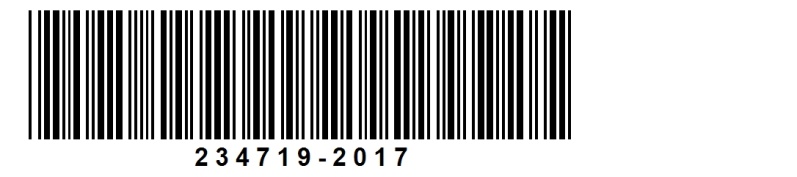 дата получения документадата получения документадата получения документадата получения документадата получения документадата получения документадата получения документаРеестр     от __.__.20___Реестр     от __.__.20___Реестр     от __.__.20___Реестр     от __.__.20___Реестр     от __.__.20___Реестр     от __.__.20___Реестр     от __.__.20___Реестр     от __.__.20___Реестр     от __.__.20___Реестр     от __.__.20___Реестр     от __.__.20___Реестр     от __.__.20___Сведения о принятых комплектах документов от Областного государственного казённого учреждения «Корпорация развития интернет-технологий – многофункциональный центр предоставления государственных и муниципальных услуг в Ульяновской области»_______________________________________________________________(местонахождение центра по предоставлению государственных и муниципальных услуг)Сведения о принятых комплектах документов от Областного государственного казённого учреждения «Корпорация развития интернет-технологий – многофункциональный центр предоставления государственных и муниципальных услуг в Ульяновской области»_______________________________________________________________(местонахождение центра по предоставлению государственных и муниципальных услуг)Сведения о принятых комплектах документов от Областного государственного казённого учреждения «Корпорация развития интернет-технологий – многофункциональный центр предоставления государственных и муниципальных услуг в Ульяновской области»_______________________________________________________________(местонахождение центра по предоставлению государственных и муниципальных услуг)Сведения о принятых комплектах документов от Областного государственного казённого учреждения «Корпорация развития интернет-технологий – многофункциональный центр предоставления государственных и муниципальных услуг в Ульяновской области»_______________________________________________________________(местонахождение центра по предоставлению государственных и муниципальных услуг)Сведения о принятых комплектах документов от Областного государственного казённого учреждения «Корпорация развития интернет-технологий – многофункциональный центр предоставления государственных и муниципальных услуг в Ульяновской области»_______________________________________________________________(местонахождение центра по предоставлению государственных и муниципальных услуг)Сведения о принятых комплектах документов от Областного государственного казённого учреждения «Корпорация развития интернет-технологий – многофункциональный центр предоставления государственных и муниципальных услуг в Ульяновской области»_______________________________________________________________(местонахождение центра по предоставлению государственных и муниципальных услуг)Сведения о принятых комплектах документов от Областного государственного казённого учреждения «Корпорация развития интернет-технологий – многофункциональный центр предоставления государственных и муниципальных услуг в Ульяновской области»_______________________________________________________________(местонахождение центра по предоставлению государственных и муниципальных услуг)Сведения о принятых комплектах документов от Областного государственного казённого учреждения «Корпорация развития интернет-технологий – многофункциональный центр предоставления государственных и муниципальных услуг в Ульяновской области»_______________________________________________________________(местонахождение центра по предоставлению государственных и муниципальных услуг)Сведения о принятых комплектах документов от Областного государственного казённого учреждения «Корпорация развития интернет-технологий – многофункциональный центр предоставления государственных и муниципальных услуг в Ульяновской области»_______________________________________________________________(местонахождение центра по предоставлению государственных и муниципальных услуг)Сведения о принятых комплектах документов от Областного государственного казённого учреждения «Корпорация развития интернет-технологий – многофункциональный центр предоставления государственных и муниципальных услуг в Ульяновской области»_______________________________________________________________(местонахождение центра по предоставлению государственных и муниципальных услуг)Сведения о принятых комплектах документов от Областного государственного казённого учреждения «Корпорация развития интернет-технологий – многофункциональный центр предоставления государственных и муниципальных услуг в Ульяновской области»_______________________________________________________________(местонахождение центра по предоставлению государственных и муниципальных услуг)Сведения о принятых комплектах документов от Областного государственного казённого учреждения «Корпорация развития интернет-технологий – многофункциональный центр предоставления государственных и муниципальных услуг в Ульяновской области»_______________________________________________________________(местонахождение центра по предоставлению государственных и муниципальных услуг)в (________________________________________________________________)(наименование органа, предоставляющего услугу)По услуге:____________________________________________________________________________________(наименование услуги)в (________________________________________________________________)(наименование органа, предоставляющего услугу)По услуге:____________________________________________________________________________________(наименование услуги)в (________________________________________________________________)(наименование органа, предоставляющего услугу)По услуге:____________________________________________________________________________________(наименование услуги)в (________________________________________________________________)(наименование органа, предоставляющего услугу)По услуге:____________________________________________________________________________________(наименование услуги)в (________________________________________________________________)(наименование органа, предоставляющего услугу)По услуге:____________________________________________________________________________________(наименование услуги)в (________________________________________________________________)(наименование органа, предоставляющего услугу)По услуге:____________________________________________________________________________________(наименование услуги)в (________________________________________________________________)(наименование органа, предоставляющего услугу)По услуге:____________________________________________________________________________________(наименование услуги)в (________________________________________________________________)(наименование органа, предоставляющего услугу)По услуге:____________________________________________________________________________________(наименование услуги)в (________________________________________________________________)(наименование органа, предоставляющего услугу)По услуге:____________________________________________________________________________________(наименование услуги)в (________________________________________________________________)(наименование органа, предоставляющего услугу)По услуге:____________________________________________________________________________________(наименование услуги)в (________________________________________________________________)(наименование органа, предоставляющего услугу)По услуге:____________________________________________________________________________________(наименование услуги)в (________________________________________________________________)(наименование органа, предоставляющего услугу)По услуге:____________________________________________________________________________________(наименование услуги)№п/пЗаявительЗаявительЗаявительЗаявительЗаявительРегистр.номерДата получения документов в МФЦДата получения документов в МФЦДокумент принял специалист МФЦДокумент принял специалист МФЦПримечание1Передано на обработку комплектов документов в количестве  штук.Представитель ОГКУ «Правительство для граждан»Передано на обработку комплектов документов в количестве  штук.Представитель ОГКУ «Правительство для граждан»Передано на обработку комплектов документов в количестве  штук.Представитель ОГКУ «Правительство для граждан»Передано на обработку комплектов документов в количестве  штук.Представитель ОГКУ «Правительство для граждан»Передано на обработку комплектов документов в количестве  штук.Представитель ОГКУ «Правительство для граждан»Передано на обработку комплектов документов в количестве  штук.Представитель ОГКУ «Правительство для граждан»Передано на обработку комплектов документов в количестве  штук.Представитель ОГКУ «Правительство для граждан»Передано на обработку комплектов документов в количестве  штук.Представитель ОГКУ «Правительство для граждан»Передано на обработку комплектов документов в количестве  штук.Представитель ОГКУ «Правительство для граждан»Передано на обработку комплектов документов в количестве  штук.Представитель ОГКУ «Правительство для граждан»Передано на обработку комплектов документов в количестве  штук.Представитель ОГКУ «Правительство для граждан»Передано на обработку комплектов документов в количестве  штук.Представитель ОГКУ «Правительство для граждан»(Дата)(Дата)(Подпись)(Расшифровка подписи – ФИО)(Расшифровка подписи – ФИО)(Расшифровка подписи – ФИО)(Наименование должности в организации)(Наименование должности в организации)Принято на обработку комплектов документов в количестве _________________ штук.Принято на обработку комплектов документов в количестве _________________ штук.Принято на обработку комплектов документов в количестве _________________ штук.Принято на обработку комплектов документов в количестве _________________ штук.Принято на обработку комплектов документов в количестве _________________ штук.Принято на обработку комплектов документов в количестве _________________ штук.Принято на обработку комплектов документов в количестве _________________ штук.Принято на обработку комплектов документов в количестве _________________ штук.Принято на обработку комплектов документов в количестве _________________ штук.Принято на обработку комплектов документов в количестве _________________ штук.Принято на обработку комплектов документов в количестве _________________ штук.Принято на обработку комплектов документов в количестве _________________ штук.(Дата)(Дата)(Подпись)(Расшифровка подписи – ФИО)(Расшифровка подписи – ФИО)(Расшифровка подписи – ФИО)(Наименование должности в организации)(Наименование должности в организации)Возвращено  в ОГКУ «Правительство для граждан» комплектов документов, не соответствующих  требованиям в количестве  _________________ штук.Возвращено  в ОГКУ «Правительство для граждан» комплектов документов, не соответствующих  требованиям в количестве  _________________ штук.Возвращено  в ОГКУ «Правительство для граждан» комплектов документов, не соответствующих  требованиям в количестве  _________________ штук.Возвращено  в ОГКУ «Правительство для граждан» комплектов документов, не соответствующих  требованиям в количестве  _________________ штук.Возвращено  в ОГКУ «Правительство для граждан» комплектов документов, не соответствующих  требованиям в количестве  _________________ штук.Возвращено  в ОГКУ «Правительство для граждан» комплектов документов, не соответствующих  требованиям в количестве  _________________ штук.Возвращено  в ОГКУ «Правительство для граждан» комплектов документов, не соответствующих  требованиям в количестве  _________________ штук.Возвращено  в ОГКУ «Правительство для граждан» комплектов документов, не соответствующих  требованиям в количестве  _________________ штук.Возвращено  в ОГКУ «Правительство для граждан» комплектов документов, не соответствующих  требованиям в количестве  _________________ штук.Возвращено  в ОГКУ «Правительство для граждан» комплектов документов, не соответствующих  требованиям в количестве  _________________ штук.Возвращено  в ОГКУ «Правительство для граждан» комплектов документов, не соответствующих  требованиям в количестве  _________________ штук.Возвращено  в ОГКУ «Правительство для граждан» комплектов документов, не соответствующих  требованиям в количестве  _________________ штук.(Дата)(Дата)(Подпись)(Расшифровка подписи – ФИО)(Расшифровка подписи – ФИО)(Расшифровка подписи – ФИО)(Наименование должности в организации)(Наименование должности в организации)Приложение № 6.1к технологической схемеОБРАЗЕЦ ЗАПОЛНЕНИЯРеестр  249  от 27.01.2017Приложение № 6.1к технологической схемеОБРАЗЕЦ ЗАПОЛНЕНИЯРеестр  249  от 27.01.2017Приложение № 6.1к технологической схемеОБРАЗЕЦ ЗАПОЛНЕНИЯРеестр  249  от 27.01.2017Приложение № 6.1к технологической схемеОБРАЗЕЦ ЗАПОЛНЕНИЯРеестр  249  от 27.01.2017Приложение № 6.1к технологической схемеОБРАЗЕЦ ЗАПОЛНЕНИЯРеестр  249  от 27.01.2017Приложение № 6.1к технологической схемеОБРАЗЕЦ ЗАПОЛНЕНИЯРеестр  249  от 27.01.2017Приложение № 6.1к технологической схемеОБРАЗЕЦ ЗАПОЛНЕНИЯРеестр  249  от 27.01.2017Приложение № 6.1к технологической схемеОБРАЗЕЦ ЗАПОЛНЕНИЯРеестр  249  от 27.01.2017Приложение № 6.1к технологической схемеОБРАЗЕЦ ЗАПОЛНЕНИЯРеестр  249  от 27.01.2017Приложение № 6.1к технологической схемеОБРАЗЕЦ ЗАПОЛНЕНИЯРеестр  249  от 27.01.2017Приложение № 6.1к технологической схемеОБРАЗЕЦ ЗАПОЛНЕНИЯРеестр  249  от 27.01.2017Приложение № 6.1к технологической схемеОБРАЗЕЦ ЗАПОЛНЕНИЯРеестр  249  от 27.01.2017Приложение № 6.1к технологической схемеОБРАЗЕЦ ЗАПОЛНЕНИЯРеестр  249  от 27.01.2017Центр по предоставлению государственных и муниципальных услугг.Ульяновск, Засвияжский район, ул. Промышленная, 54г Центр по предоставлению государственных и муниципальных услугг.Ульяновск, Засвияжский район, ул. Промышленная, 54г Центр по предоставлению государственных и муниципальных услугг.Ульяновск, Засвияжский район, ул. Промышленная, 54г Центр по предоставлению государственных и муниципальных услугг.Ульяновск, Засвияжский район, ул. Промышленная, 54г Центр по предоставлению государственных и муниципальных услугг.Ульяновск, Засвияжский район, ул. Промышленная, 54г Центр по предоставлению государственных и муниципальных услугг.Ульяновск, Засвияжский район, ул. Промышленная, 54г Центр по предоставлению государственных и муниципальных услугг.Ульяновск, Засвияжский район, ул. Промышленная, 54г Центр по предоставлению государственных и муниципальных услугг.Ульяновск, Засвияжский район, ул. Промышленная, 54г Центр по предоставлению государственных и муниципальных услугг.Ульяновск, Засвияжский район, ул. Промышленная, 54г Центр по предоставлению государственных и муниципальных услугг.Ульяновск, Засвияжский район, ул. Промышленная, 54г Центр по предоставлению государственных и муниципальных услугг.Ульяновск, Засвияжский район, ул. Промышленная, 54г Центр по предоставлению государственных и муниципальных услугг.Ульяновск, Засвияжский район, ул. Промышленная, 54г Центр по предоставлению государственных и муниципальных услугг.Ульяновск, Засвияжский район, ул. Промышленная, 54г по услуге:по услуге:по услуге:по услуге:по услуге:по услуге:по услуге:по услуге:по услуге:по услуге:по услуге:по услуге:по услуге:государственной услуги по назначению и выплате отдельным категориям граждан ежемесячной денежной компенсации расходов на оплату жилого помещения и (или) коммунальных услуг(Наименование услуги)государственной услуги по назначению и выплате отдельным категориям граждан ежемесячной денежной компенсации расходов на оплату жилого помещения и (или) коммунальных услуг(Наименование услуги)государственной услуги по назначению и выплате отдельным категориям граждан ежемесячной денежной компенсации расходов на оплату жилого помещения и (или) коммунальных услуг(Наименование услуги)государственной услуги по назначению и выплате отдельным категориям граждан ежемесячной денежной компенсации расходов на оплату жилого помещения и (или) коммунальных услуг(Наименование услуги)государственной услуги по назначению и выплате отдельным категориям граждан ежемесячной денежной компенсации расходов на оплату жилого помещения и (или) коммунальных услуг(Наименование услуги)государственной услуги по назначению и выплате отдельным категориям граждан ежемесячной денежной компенсации расходов на оплату жилого помещения и (или) коммунальных услуг(Наименование услуги)государственной услуги по назначению и выплате отдельным категориям граждан ежемесячной денежной компенсации расходов на оплату жилого помещения и (или) коммунальных услуг(Наименование услуги)государственной услуги по назначению и выплате отдельным категориям граждан ежемесячной денежной компенсации расходов на оплату жилого помещения и (или) коммунальных услуг(Наименование услуги)государственной услуги по назначению и выплате отдельным категориям граждан ежемесячной денежной компенсации расходов на оплату жилого помещения и (или) коммунальных услуг(Наименование услуги)государственной услуги по назначению и выплате отдельным категориям граждан ежемесячной денежной компенсации расходов на оплату жилого помещения и (или) коммунальных услуг(Наименование услуги)государственной услуги по назначению и выплате отдельным категориям граждан ежемесячной денежной компенсации расходов на оплату жилого помещения и (или) коммунальных услуг(Наименование услуги)государственной услуги по назначению и выплате отдельным категориям граждан ежемесячной денежной компенсации расходов на оплату жилого помещения и (или) коммунальных услуг(Наименование услуги)государственной услуги по назначению и выплате отдельным категориям граждан ежемесячной денежной компенсации расходов на оплату жилого помещения и (или) коммунальных услуг(Наименование услуги)(Министерство здравоохранения, семьи и социального благополучия Ульяновской области)(Министерство здравоохранения, семьи и социального благополучия Ульяновской области)(Министерство здравоохранения, семьи и социального благополучия Ульяновской области)(Министерство здравоохранения, семьи и социального благополучия Ульяновской области)(Министерство здравоохранения, семьи и социального благополучия Ульяновской области)(Министерство здравоохранения, семьи и социального благополучия Ульяновской области)(Министерство здравоохранения, семьи и социального благополучия Ульяновской области)(Министерство здравоохранения, семьи и социального благополучия Ульяновской области)(Министерство здравоохранения, семьи и социального благополучия Ульяновской области)(Министерство здравоохранения, семьи и социального благополучия Ульяновской области)(Министерство здравоохранения, семьи и социального благополучия Ульяновской области)(Министерство здравоохранения, семьи и социального благополучия Ульяновской области)(Министерство здравоохранения, семьи и социального благополучия Ульяновской области)№
п/п№
п/пЗаявительЗаявительЗаявительЗаявительЗаявительРегистр.
номерДата получения 
документов 
в МФЦДата получения 
документов 
в МФЦДокумент принял 
специалист МФЦПримечаниеПримечание11Айзапов Ренат АйдаровичАйзапов Ренат АйдаровичАйзапов Ренат АйдаровичАйзапов Ренат АйдаровичАйзапов Ренат Айдарович14950-201726.01.201726.01.2017Чинякова А. А.22Кырпа Андрей ЯрославовичКырпа Андрей ЯрославовичКырпа Андрей ЯрославовичКырпа Андрей ЯрославовичКырпа Андрей Ярославович14910-201726.01.201726.01.2017Рязяпова Л. Л.33Шарумов Эмиль РинатовичШарумов Эмиль РинатовичШарумов Эмиль РинатовичШарумов Эмиль РинатовичШарумов Эмиль Ринатович14943-201726.01.201726.01.2017Максимова Л. Л.Передано на обработку комплектов документов в количестве 3 штук.
Представитель ОГКУ «Правительство для граждан»Передано на обработку комплектов документов в количестве 3 штук.
Представитель ОГКУ «Правительство для граждан»Передано на обработку комплектов документов в количестве 3 штук.
Представитель ОГКУ «Правительство для граждан»Передано на обработку комплектов документов в количестве 3 штук.
Представитель ОГКУ «Правительство для граждан»Передано на обработку комплектов документов в количестве 3 штук.
Представитель ОГКУ «Правительство для граждан»Передано на обработку комплектов документов в количестве 3 штук.
Представитель ОГКУ «Правительство для граждан»Передано на обработку комплектов документов в количестве 3 штук.
Представитель ОГКУ «Правительство для граждан»Передано на обработку комплектов документов в количестве 3 штук.
Представитель ОГКУ «Правительство для граждан»Передано на обработку комплектов документов в количестве 3 штук.
Представитель ОГКУ «Правительство для граждан»Передано на обработку комплектов документов в количестве 3 штук.
Представитель ОГКУ «Правительство для граждан»Передано на обработку комплектов документов в количестве 3 штук.
Представитель ОГКУ «Правительство для граждан»Передано на обработку комплектов документов в количестве 3 штук.
Представитель ОГКУ «Правительство для граждан»Передано на обработку комплектов документов в количестве 3 штук.
Представитель ОГКУ «Правительство для граждан»27.01.201727.01.201727.01.2017    Иванов А.Н.    Иванов А.Н.    Иванов А.Н.водитель-экспедиторводитель-экспедиторводитель-экспедитор(Дата)(Дата)(Дата)(Подпись)(Расшифровка подписи – ФИО)(Расшифровка подписи – ФИО)(Расшифровка подписи – ФИО)(Наименование должности в организации)(Наименование должности в организации)(Наименование должности в организации)Принято на обработку комплектов документов в количестве ______3____ штук.Принято на обработку комплектов документов в количестве ______3____ штук.Принято на обработку комплектов документов в количестве ______3____ штук.Принято на обработку комплектов документов в количестве ______3____ штук.Принято на обработку комплектов документов в количестве ______3____ штук.Принято на обработку комплектов документов в количестве ______3____ штук.Принято на обработку комплектов документов в количестве ______3____ штук.Принято на обработку комплектов документов в количестве ______3____ штук.Принято на обработку комплектов документов в количестве ______3____ штук.Принято на обработку комплектов документов в количестве ______3____ штук.Принято на обработку комплектов документов в количестве ______3____ штук.Принято на обработку комплектов документов в количестве ______3____ штук.Принято на обработку комплектов документов в количестве ______3____ штук.27.01.201727.01.201727.01.2017 Иванова М.В.главный специалист(Дата)(Дата)(Дата)(Подпись)(Расшифровка подписи – ФИО)(Расшифровка подписи – ФИО)(Расшифровка подписи – ФИО)(Наименование должности в организации)(Наименование должности в организации)(Наименование должности в организации)Возвращено  в ОГКУ «Правительство для граждан» комплектов документов, не соответствующих  требованиям в количестве  _________________ штук.Возвращено  в ОГКУ «Правительство для граждан» комплектов документов, не соответствующих  требованиям в количестве  _________________ штук.Возвращено  в ОГКУ «Правительство для граждан» комплектов документов, не соответствующих  требованиям в количестве  _________________ штук.Возвращено  в ОГКУ «Правительство для граждан» комплектов документов, не соответствующих  требованиям в количестве  _________________ штук.Возвращено  в ОГКУ «Правительство для граждан» комплектов документов, не соответствующих  требованиям в количестве  _________________ штук.Возвращено  в ОГКУ «Правительство для граждан» комплектов документов, не соответствующих  требованиям в количестве  _________________ штук.Возвращено  в ОГКУ «Правительство для граждан» комплектов документов, не соответствующих  требованиям в количестве  _________________ штук.Возвращено  в ОГКУ «Правительство для граждан» комплектов документов, не соответствующих  требованиям в количестве  _________________ штук.Возвращено  в ОГКУ «Правительство для граждан» комплектов документов, не соответствующих  требованиям в количестве  _________________ штук.Возвращено  в ОГКУ «Правительство для граждан» комплектов документов, не соответствующих  требованиям в количестве  _________________ штук.Возвращено  в ОГКУ «Правительство для граждан» комплектов документов, не соответствующих  требованиям в количестве  _________________ штук.Возвращено  в ОГКУ «Правительство для граждан» комплектов документов, не соответствующих  требованиям в количестве  _________________ штук.Возвращено  в ОГКУ «Правительство для граждан» комплектов документов, не соответствующих  требованиям в количестве  _________________ штук.(Дата)(Дата)(Дата)(Подпись)(Расшифровка подписи – ФИО)(Расшифровка подписи – ФИО)(Расшифровка подписи – ФИО)(Наименование должности в организации)(Наименование должности в организации)(Наименование должности в организации)№ п/п Дата выдачи документовФ.И.О.заявителяАдрес места жительства (регистрации)Государственная услугаРезультат предоставления услугиПодпись заявителяРеестр     от Реестр     от Реестр     от Реестр     от Реестр     от Реестр     от Реестр     от Реестр     от Реестр     от Реестр     от Реестр     от Реестр     от Сведения о невостребованных заявителями документах от Областного государственного казённого учреждения «Корпорация развития интернет-технологий – многофункциональный центр предоставления государственных и муниципальных услуг в Ульяновской области»Сведения о невостребованных заявителями документах от Областного государственного казённого учреждения «Корпорация развития интернет-технологий – многофункциональный центр предоставления государственных и муниципальных услуг в Ульяновской области»Сведения о невостребованных заявителями документах от Областного государственного казённого учреждения «Корпорация развития интернет-технологий – многофункциональный центр предоставления государственных и муниципальных услуг в Ульяновской области»Сведения о невостребованных заявителями документах от Областного государственного казённого учреждения «Корпорация развития интернет-технологий – многофункциональный центр предоставления государственных и муниципальных услуг в Ульяновской области»Сведения о невостребованных заявителями документах от Областного государственного казённого учреждения «Корпорация развития интернет-технологий – многофункциональный центр предоставления государственных и муниципальных услуг в Ульяновской области»Сведения о невостребованных заявителями документах от Областного государственного казённого учреждения «Корпорация развития интернет-технологий – многофункциональный центр предоставления государственных и муниципальных услуг в Ульяновской области»Сведения о невостребованных заявителями документах от Областного государственного казённого учреждения «Корпорация развития интернет-технологий – многофункциональный центр предоставления государственных и муниципальных услуг в Ульяновской области»Сведения о невостребованных заявителями документах от Областного государственного казённого учреждения «Корпорация развития интернет-технологий – многофункциональный центр предоставления государственных и муниципальных услуг в Ульяновской области»Сведения о невостребованных заявителями документах от Областного государственного казённого учреждения «Корпорация развития интернет-технологий – многофункциональный центр предоставления государственных и муниципальных услуг в Ульяновской области»Сведения о невостребованных заявителями документах от Областного государственного казённого учреждения «Корпорация развития интернет-технологий – многофункциональный центр предоставления государственных и муниципальных услуг в Ульяновской области»Сведения о невостребованных заявителями документах от Областного государственного казённого учреждения «Корпорация развития интернет-технологий – многофункциональный центр предоставления государственных и муниципальных услуг в Ульяновской области»Сведения о невостребованных заявителями документах от Областного государственного казённого учреждения «Корпорация развития интернет-технологий – многофункциональный центр предоставления государственных и муниципальных услуг в Ульяновской области»по услуге:по услуге:по услуге:по услуге:по услуге:по услуге:по услуге:по услуге:по услуге:по услуге:по услуге:по услуге:Назначение и выплата отдельным категориям граждан ежемесячной денежной компенсации расходов на оплату жилого помещения и (или) коммунальных услуг Назначение и выплата отдельным категориям граждан ежемесячной денежной компенсации расходов на оплату жилого помещения и (или) коммунальных услуг Назначение и выплата отдельным категориям граждан ежемесячной денежной компенсации расходов на оплату жилого помещения и (или) коммунальных услуг Назначение и выплата отдельным категориям граждан ежемесячной денежной компенсации расходов на оплату жилого помещения и (или) коммунальных услуг Назначение и выплата отдельным категориям граждан ежемесячной денежной компенсации расходов на оплату жилого помещения и (или) коммунальных услуг Назначение и выплата отдельным категориям граждан ежемесячной денежной компенсации расходов на оплату жилого помещения и (или) коммунальных услуг Назначение и выплата отдельным категориям граждан ежемесячной денежной компенсации расходов на оплату жилого помещения и (или) коммунальных услуг Назначение и выплата отдельным категориям граждан ежемесячной денежной компенсации расходов на оплату жилого помещения и (или) коммунальных услуг Назначение и выплата отдельным категориям граждан ежемесячной денежной компенсации расходов на оплату жилого помещения и (или) коммунальных услуг Назначение и выплата отдельным категориям граждан ежемесячной денежной компенсации расходов на оплату жилого помещения и (или) коммунальных услуг Назначение и выплата отдельным категориям граждан ежемесячной денежной компенсации расходов на оплату жилого помещения и (или) коммунальных услуг Назначение и выплата отдельным категориям граждан ежемесячной денежной компенсации расходов на оплату жилого помещения и (или) коммунальных услуг (Министерство здравоохранения, семьи и социального благополучия Ульяновской области)(Министерство здравоохранения, семьи и социального благополучия Ульяновской области)(Министерство здравоохранения, семьи и социального благополучия Ульяновской области)(Министерство здравоохранения, семьи и социального благополучия Ульяновской области)(Министерство здравоохранения, семьи и социального благополучия Ульяновской области)(Министерство здравоохранения, семьи и социального благополучия Ульяновской области)(Министерство здравоохранения, семьи и социального благополучия Ульяновской области)(Министерство здравоохранения, семьи и социального благополучия Ульяновской области)(Министерство здравоохранения, семьи и социального благополучия Ульяновской области)(Министерство здравоохранения, семьи и социального благополучия Ульяновской области)(Министерство здравоохранения, семьи и социального благополучия Ульяновской области)(Министерство здравоохранения, семьи и социального благополучия Ульяновской области)№п/пЗаявительЗаявительЗаявительЗаявительЗаявительРегистр.номерДата получения документов в МФЦДата получения документов в МФЦДокумент принял специалист МФЦДокумент принял специалист МФЦПримечание1Передано невостребованных документов в количестве ___ штук.Представитель ОГКУ «Правительство для граждан»Передано невостребованных документов в количестве ___ штук.Представитель ОГКУ «Правительство для граждан»Передано невостребованных документов в количестве ___ штук.Представитель ОГКУ «Правительство для граждан»Передано невостребованных документов в количестве ___ штук.Представитель ОГКУ «Правительство для граждан»Передано невостребованных документов в количестве ___ штук.Представитель ОГКУ «Правительство для граждан»Передано невостребованных документов в количестве ___ штук.Представитель ОГКУ «Правительство для граждан»Передано невостребованных документов в количестве ___ штук.Представитель ОГКУ «Правительство для граждан»Передано невостребованных документов в количестве ___ штук.Представитель ОГКУ «Правительство для граждан»Передано невостребованных документов в количестве ___ штук.Представитель ОГКУ «Правительство для граждан»Передано невостребованных документов в количестве ___ штук.Представитель ОГКУ «Правительство для граждан»Передано невостребованных документов в количестве ___ штук.Представитель ОГКУ «Правительство для граждан»Передано невостребованных документов в количестве ___ штук.Представитель ОГКУ «Правительство для граждан»(Дата)(Дата)(Подпись)(Расшифровка подписи – ФИО)(Расшифровка подписи – ФИО)(Расшифровка подписи – ФИО)(Наименование должности в организации)(Наименование должности в организации)Принято невостребованных документов в количестве _________________ штук.Принято невостребованных документов в количестве _________________ штук.Принято невостребованных документов в количестве _________________ штук.Принято невостребованных документов в количестве _________________ штук.Принято невостребованных документов в количестве _________________ штук.Принято невостребованных документов в количестве _________________ штук.Принято невостребованных документов в количестве _________________ штук.Принято невостребованных документов в количестве _________________ штук.Принято невостребованных документов в количестве _________________ штук.Принято невостребованных документов в количестве _________________ штук.Принято невостребованных документов в количестве _________________ штук.Принято невостребованных документов в количестве _________________ штук.(Дата)(Дата)(Подпись)(Расшифровка подписи – ФИО)(Расшифровка подписи – ФИО)(Расшифровка подписи – ФИО)(Наименование должности в организации)(Наименование должности в организации)